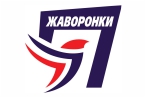 ПРЕЙСКУРАНТцен на оказание услуг ГОСУДАРСТВЕННОЕ БЮДЖЕТНОЕ УЧРЕЖДЕНИЕ ДОПОЛНИТЕЛЬНОГО ОБРАЗОВАНИЯ ГОРОДА МОСКВЫ  СПОРТИВНАЯ ШКОЛА «МОСКОВСКАЯ АКАДЕМИЯ ТАНЦЕВАЛЬНОГО СПОРТА И АКРОБАТИЧЕСКОГО РОК-Н-РОЛЛА» ДЕПАРТАМЕНТА СПОРТА ГОРОДА МОСКВЫ В соответствии со статьей 29 Закона города Москвы от 15 июля 2009 г. №27 «О физической культуре и спорте в городе Москве» платные физкультурно-оздоровительные и спортивные услуги, оказываемые учреждениями, подведомственными уполномоченному органу, предоставляются на льготных основаниях следующим категориям жителей города Москвы: 1. детям из многодетных и малообеспеченных семей, детям-сиротам и детям, оставшимся без попечения родителей, инвалидам, ветеранам Великой Отечественной войны-безвозмездно (за счет средств бюджета Москвы);2. детям, не указанным в пункте 1 настоящей части, студентам, обучающимся по очной форме обучения в высших учебных заведениях, финансируемых за счет средств федерального бюджета или бюджета города Москвы, ветеранам боевых действий на территории СССР, на территории Российской Федерации и территориях других государств, а также гражданам, подвергшимся воздействию радиации вследствие катастрофы на Чернобыльской АЭС – в размере скидки от 20% до 50% от стоимости взрослого посещения.Организация и проведение физкультурных, спортивных и спортивно-зрелищных мероприятийОрганизация и проведение физкультурных, спортивных и спортивно-зрелищных мероприятийОрганизация и проведение физкультурных, спортивных и спортивно-зрелищных мероприятийОрганизация и проведение физкультурных, спортивных и спортивно-зрелищных мероприятийНаименование услугиКоличество посещений, продолжительность занятияДополнительные условияСтоимость, руб.Организация и проведение физкультурных, спортивных и спортивно-зрелищных мероприятий, зал спортивный №2 «Хореографический»1 посещение, 60 минут 1/2 зала2000Организация и проведение физкультурных, спортивных и спортивно-зрелищных мероприятий, зал спортивный №2 «Хореографический» 1 посещение, 60 минутС использованием двух раздевалок спортсменов 4000Организация и проведение физкультурных, спортивных и спортивно-зрелищных мероприятий, зал спортивный №2 «Хореографический» 1 посещение, 60 минутС использованием шести раздевалок спортсменов 6000Организация и проведение физкультурных, спортивных и спортивно-зрелищных мероприятий, зал спортивный №3 «Универсальный»1 посещение, 60 минут1/3 зала 2500Организация и проведение физкультурных, спортивных и спортивно-зрелищных мероприятий, зал спортивный №3 «Универсальный» 1 посещение, 60 минутС использованием двух раздевалок спортсменов 7500Организация и проведение физкультурных, спортивных и спортивно-зрелищных мероприятий, зал спортивный №3 «Универсальный» 1 посещение, 60 минутС использованием трех раздевалок спортсменов 8500Организация и проведение физкультурных, спортивных и спортивно-зрелищных мероприятий, зал спортивный №3 «Универсальный» 1 посещение, 60 минутС использованием четырех раздевалок спортсменов 9500Организация и проведение физкультурных, спортивных и спортивно-зрелищных мероприятий, зал спортивный №3 «Универсальный» 1 посещение, 60 минутС использованием шести раздевалок спортсменов 11500Организация и проведение физкультурных, спортивных и спортивно-зрелищных мероприятий, зал спортивный №1 «Батутный» 1 посещение, 60 минутС использованием двух раздевалок спортсменов 5000Организация и проведение физкультурных, спортивных и спортивно-зрелищных мероприятий, зал спортивный №1 «Батутный» 1 посещение, 60 минутС использованием шести раздевалок спортсменов 8000Организация и проведение физкультурных, спортивных и спортивно-зрелищных мероприятий, бассейн плавательный 25 метров крытый1 посещение, 60 минутВесь бассейн 20000Индивидуальное занятие с тренером/инструктором, сектор легкоатлетический №1, «Спортивные площадка для ОФП и воркаута с сектором прыжка в длину и тройного прыжка»; сектор легкоатлетический №2, «Спортивная площадка для ОФП и воркаута с сектором прыжка в длину и тройного прыжка №2, городок тренажерный нового типа №1 «Спортивная площадка для кроссфита, городок тренажерный (воркаут) нового типа №2 «Спортивная площадка для ОФП и воркаута1 посещение, 60 минут1500Индивидуальное занятие с тренером/инструктором, сектор легкоатлетический №1, «Спортивные площадка для ОФП и воркаута с сектором прыжка в длину и тройного прыжка»; сектор легкоатлетический №2, «Спортивная площадка для ОФП и воркаута с сектором прыжка в длину и тройного прыжка №2, городок тренажерный нового типа №1 «Спортивная площадка для кроссфита, городок тренажерный (воркаут) нового типа №2 «Спортивная площадка для ОФП и воркаута1 посещение, 60 минутГруппа до 15 человек (одна площадка) 3000Организация и проведение физкультурных, спортивных и спортивно-зрелищных мероприятий, зал спортивный №3 «Универсальный»1 посещение, 60 минутС использованием восьми раздевалок спортсменов13730Организация и проведение физкультурных, спортивных и спортивно-зрелищных мероприятий, зал спортивный №3 «Универсальный»1 посещение, 60 минутС использованием семи раздевалок спортсменов12710Организация и проведение физкультурных, спортивных и спортивно-зрелищных мероприятий, зал спортивный №3 «Универсальный»1 посещение, 60 минутС использованием девяти раздевалок спортсменов14550Организация и проведение физкультурных, спортивных и спортивно-зрелищных мероприятий, зал спортивный №3 «Универсальный»1 посещение, 60 минутС использованием десяти раздевалок спортсменов15160Организация и проведение физкультурных, спортивных и спортивно-зрелищных мероприятий, зал спортивный №3 «Универсальный»1 посещение, 60 минутС использованием двух раздевалок спортсменов и большой судейской комнаты8060Организация и проведение физкультурных, спортивных и спортивно-зрелищных мероприятий, зал спортивный №3 «Универсальный»1 посещение, 60 минутС использованием трех раздевалок спортсменов и большой судейской комнаты9060Организация и проведение физкультурных, спортивных и спортивно-зрелищных мероприятий, зал спортивный №3 «Универсальный»1 посещение, 60 минутС использованием четырех раздевалок спортсменов и большой судейской комнаты10060Организация и проведение физкультурных, спортивных и спортивно-зрелищных мероприятий, зал спортивный №3 «Универсальный»1 посещение, 60 минутС использованием шести раздевалок спортсменов и большой судейской комнаты12060Организация и проведение физкультурных, спортивных и спортивно-зрелищных мероприятий, зал спортивный №3 «Универсальный»1 посещение, 60 минутС использованием семи раздевалок спортсменов и большой судейской комнаты13270Организация и проведение физкультурных, спортивных и спортивно-зрелищных мероприятий, зал спортивный №3 «Универсальный»1 посещение, 60 минутС использованием восьми раздевалок спортсменов и большой судейской комнаты14290Организация и проведение физкультурных, спортивных и спортивно-зрелищных мероприятий, зал спортивный №3 «Универсальный»1 посещение, 60 минутС использованием девяти раздевалок спортсменов и большой судейской комнаты15110Организация и проведение физкультурных, спортивных и спортивно-зрелищных мероприятий, зал спортивный №3 «Универсальный»1 посещение, 60 минутС использованием десяти раздевалок спортсменов и большой судейской комнаты15720Организация и проведение физкультурных, спортивных и спортивно-зрелищных мероприятий, зал спортивный №3 «Универсальный»1 посещение, 60 минутС использованием двух раздевалок спортсменов и малой судейской комнаты7800Организация и проведение физкультурных, спортивных и спортивно-зрелищных мероприятий, зал спортивный №3 «Универсальный»1 посещение, 60 минутС использованием трех раздевалок спортсменов и малой судейской комнаты8800Организация и проведение физкультурных, спортивных и спортивно-зрелищных мероприятий, зал спортивный №3 «Универсальный»1 посещение, 60 минутС использованием четырех раздевалок спортсменов и малой судейской комнаты9800Организация и проведение физкультурных, спортивных и спортивно-зрелищных мероприятий, зал спортивный №3 «Универсальный»1 посещение, 60 минутС использованием шести раздевалок спортсменов и малой судейской комнаты11800Организация и проведение физкультурных, спортивных и спортивно-зрелищных мероприятий, зал спортивный №3 «Универсальный»1 посещение, 60 минутС использованием семи раздевалок спортсменов и малой судейской комнаты13010Организация и проведение физкультурных, спортивных и спортивно-зрелищных мероприятий, зал спортивный №3 «Универсальный»1 посещение, 60 минутС использованием восьми раздевалок спортсменов и малой судейской комнаты14030Организация и проведение физкультурных, спортивных и спортивно-зрелищных мероприятий, зал спортивный №3 «Универсальный»1 посещение, 60 минутС использованием девяти раздевалок спортсменов и малой судейской комнаты14850Организация и проведение физкультурных, спортивных и спортивно-зрелищных мероприятий, зал спортивный №3 «Универсальный»1 посещение, 60 минутС использованием десяти раздевалок спортсменов и малой судейской комнаты15460Организация и проведение физкультурных, спортивных и спортивно-зрелищных мероприятий, зал спортивный №3 «Универсальный»1 посещение, 60 минутС использованием пяти раздевалок спортсменов, малой судейской комнаты, системы медиаэкранов,  звуковой системы, системы сценического освещения, спортивного покрытия, столов (до 25 шт), стульев (до 85 шт)16610Организация и проведение физкультурных, спортивных и спортивно-зрелищных мероприятий, зал спортивный №3 «Универсальный»1 посещение, 60 минутС использованием пяти раздевалок спортсменов, большой судейской комнаты, системы медиаэкранов, малой судейской комнаты,   переговорной 46,8 кв.м., столов (до 25 шт), стульев (до 85 шт)12620Организация и проведение физкультурных, спортивных и спортивно-зрелищных мероприятий, зал спортивный №3 «Универсальный»1 посещение, 60 минутС использованием шести раздевалок спортсменов, спортивного покрытия, столов (до 25 шт), стульев (до 85 шт)12900Организация и проведение физкультурных, спортивных и спортивно-зрелищных мероприятий, зал спортивный №3 «Универсальный»1 посещение, 60 минутС использованием двух раздевалок спортсменов и системой медиаэкранов  8060Организация и проведение физкультурных, спортивных и спортивно-зрелищных мероприятий, зал спортивный №3 «Универсальный»1 посещение, 60 минутС использованием трех раздевалок спортсменов и системой медиаэкранов  9060Организация и проведение физкультурных, спортивных и спортивно-зрелищных мероприятий, зал спортивный №3 «Универсальный»1 посещение, 60 минутС использованием четырех раздевалок спортсменов и системой медиаэкранов  10060Организация и проведение физкультурных, спортивных и спортивно-зрелищных мероприятий, зал спортивный №3 «Универсальный»1 посещение, 60 минутС использованием шести раздевалок спортсменов и системой медиаэкранов  12060Организация и проведение физкультурных, спортивных и спортивно-зрелищных мероприятий, зал спортивный №3 «Универсальный»1 посещение, 60 минутС использованием семи раздевалок спортсменов и системой медиаэкранов  13270Организация и проведение физкультурных, спортивных и спортивно-зрелищных мероприятий, зал спортивный №3 «Универсальный»1 посещение, 60 минутС использованием восьми раздевалок спортсменов и системой медиаэкранов  14290Организация и проведение физкультурных, спортивных и спортивно-зрелищных мероприятий, зал спортивный №3 «Универсальный»1 посещение, 60 минутС использованием девяти раздевалок спортсменов и системой медиаэкранов  15110Организация и проведение физкультурных, спортивных и спортивно-зрелищных мероприятий, зал спортивный №3 «Универсальный»1 посещение, 60 минутС использованием десяти раздевалок спортсменов и системой медиаэкранов  15720Организация и проведение физкультурных, спортивных и спортивно-зрелищных мероприятий, зал спортивный №3 «Универсальный»1 посещение, 60 минутС использованием двух раздевалок спортсменов и системы сценического освещения  10500Организация и проведение физкультурных, спортивных и спортивно-зрелищных мероприятий, зал спортивный №3 «Универсальный»1 посещение, 60 минутС использованием трех раздевалок спортсменов и системы сценического освещения  11500Организация и проведение физкультурных, спортивных и спортивно-зрелищных мероприятий, зал спортивный №3 «Универсальный»1 посещение, 60 минутС использованием шести раздевалок спортсменов и системы сценического освещения  14500Организация и проведение физкультурных, спортивных и спортивно-зрелищных мероприятий, зал спортивный №3 «Универсальный»1 посещение, 60 минутС использованием четырех раздевалок спортсменов и системы сценического освещения  12500Организация и проведение физкультурных, спортивных и спортивно-зрелищных мероприятий, зал спортивный №3 «Универсальный»1 посещение, 60 минутС использованием семи раздевалок спортсменов и системы сценического освещения  15710Организация и проведение физкультурных, спортивных и спортивно-зрелищных мероприятий, зал спортивный №3 «Универсальный»1 посещение, 60 минутС использованием восьми раздевалок спортсменов и системы сценического освещения  16730Организация и проведение физкультурных, спортивных и спортивно-зрелищных мероприятий, зал спортивный №3 «Универсальный»1 посещение, 60 минутС использованием девяти раздевалок спортсменов и системы сценического освещения  17550Организация и проведение физкультурных, спортивных и спортивно-зрелищных мероприятий, зал спортивный №3 «Универсальный»1 посещение, 60 минутС использованием десяти раздевалок спортсменов и системы сценического освещения  18160Организация и проведение физкультурных, спортивных и спортивно-зрелищных мероприятий, зал спортивный №2 «Хореографический» 1 посещение, 60 минутС использованием трех раздевалок спортсменов 4800Организация и проведение физкультурных, спортивных и спортивно-зрелищных мероприятий, зал спортивный №2 «Хореографический» 1 посещение, 60 минутС использованием четырех раздевалок спортсменов 5200Организация и проведение физкультурных, спортивных и спортивно-зрелищных мероприятий, зал спортивный №2 «Хореографический» 1 посещение, 60 минутС использованием пяти раздевалок спортсменов 5750Организация и проведение физкультурных, спортивных и спортивно-зрелищных мероприятий, зал спортивный №2 «Хореографический» 1 посещение, 60 минутС использованием двух раздевалок спортсменов и одного экрана 4300Организация и проведение физкультурных, спортивных и спортивно-зрелищных мероприятий, зал спортивный №2 «Хореографический» 1 посещение, 60 минутС использованием трех раздевалок спортсменов и одного экрана 5100Организация и проведение физкультурных, спортивных и спортивно-зрелищных мероприятий, зал спортивный №2 «Хореографический» 1 посещение, 60 минутС использованием четырех раздевалок спортсменов и одного экрана 5500Организация и проведение физкультурных, спортивных и спортивно-зрелищных мероприятий, зал спортивный №2 «Хореографический» 1 посещение, 60 минутС использованием пяти раздевалок спортсменов и одного экрана 6050Организация и проведение физкультурных, спортивных и спортивно-зрелищных мероприятий, зал спортивный №2 «Хореографический» 1 посещение, 60 минутС использованием шести раздевалок спортсменов и одного экрана 6300Организация и проведение физкультурных, спортивных и спортивно-зрелищных мероприятий, зал спортивный №3 «Универсальный»1 посещение, 60 минутС использованием шести раздевалок спортсменов и ВИП переговорной 94,90 кв.м (1й этаж)13170Организация и проведение физкультурных, спортивных и спортивно-зрелищных мероприятий, зал спортивный №3 «Универсальный»1 посещение, 60 минутС использованием шести раздевалок спортсменов и ВИП переговорной 52,60 кв.м (5й этаж)12610